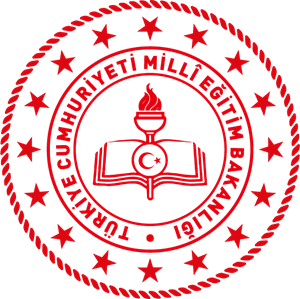 T.C. SARIKAMIŞ KAYMAKAMLIĞIİLÇE MİLLİ EĞİTİM MÜDÜRLÜĞÜ2022Sıralama Kriterlerinde Kullanılacak Talim ve Terbiye Kurulu’nun 80 Sayılı Kararı ve EkiÇizelge Adresi:http://ttkb.meb.gov.tr/İLETİŞİM BİLGİLERİ:                   İÇİNDEKİLER.İLGİLİ MEVZUATAÇIKLAMALARBAŞVURU ŞARTLARIBAŞVURU İŞLEMİNİN YAPILMASIGÖREVLENDİRMELERDE ÖNCELİK DURUMUİSTENİLECEK EVRAKLARGÖREVLENDİRMELERİN YAPILMASINA DAİR ESASLAR1-İLGİLİ MEVZUAT Sayılı İl İdaresi Kanunu Sayılı Devlet Memurları Kanunu’nun 48, 89,176 ncı maddesiSayılı Kamu Malî Yönetimi ve Kontrol Kanunu4-439 Sayılı Milli Eğitim Bakanlığı’na Bağlı Yüksek ve Orta Dereceli Okullar Öğretmenleri ile İlkokulu Öğretmenlerinin Haftalık Ders Saatleri ile Ek Ders Ücretleri Hakkındaki Kanunu’nun 8 inci maddesi.5-Millî Eğitim Bakanlığı Norm Kadro Yönetmeliği6-Milli Eğitim Bakanlığı Yönetici ve Öğretmenlerinin Ders ve Ek Ders Saatlerine ilişkin Karar.7-Okul Öncesi Eğitim Genel Müdürlüğü’nün 29/07/2011 tarihli 2011/43 sayılı ve 02.09.2010 tarih ve 2757 sayılı genelgesi.8-Talim ve Terbiye Kurulu’nun ilgili kararları.9- Milli Eğitim Bakanlığı Personel genel Müdürlüğünün 07.01.1999 tarihli ve 2304 sayılı yazısı10-Özel Eğitim ve Rehberlik Hizmetleri Genel Müdürlüğünün 19.07.2017 tarih ve 11006656 Sayılı yazısı.        2.AÇIKLAMALAR.1.Bu kılavuz 2022-2023 öğretim yılında ders ücreti karşılığında görevlendirmek isteyenlerin başvuru ve yerleştirmelerine ilişkin esas ve usulleri belirlemek amacı ile oluşturulmuştur. PDF formatındaki kılavuza http://sarikamis.meb.gov.tr internet adresinden ulaşılabilir.2.Bu kılavuzda yapılan açıklamalara ek olarak oluşabilecek değişiklikler ile uygulamalara yönelik açıklamalar http://sarikamis.meb.gov.tr adresinde yayınlanacaktır.3.Başvurular internet sayfamız olan http://www.sarikamis@meb.gov.tr/ucretli adresinden ve https://giris.turkiye.gov.tr/Giris (E-Devlet) adresinden yapılacak ve bir çıktısı teslim edilecek.4.Başvuru Süresi; 15 Ağustos 2022 tarihinde başlayıp, 2022-2023 eğitim öğretim yılı süresince devam edecektir.5.Başvurularda Mezuniyet esas alınacak olup, Lisans ve Ön Lisans öğrencisi durumunda olanların başvuruları kabul edilmeyecektir.6.Üniversitelerin Yüksek lisans, ön lisans ve lisans programlarından mezun olanların başvuruları kabul edilecektir.        3. BAŞVURU ŞARTLARI1-Türkiye Cumhuriyeti veya Kuzey Kıbrıs Türk Cumhuriyeti vatandaşı olmak.2-Kamu haklarından mahrum bulunmamak.3-Türk Ceza Kanununun 53 üncü maddesinde belirtilen süreler geçmiş olsabile;Kasten işlenen bir suçtan dolayı bir yıl veya daha fazla süreyle hapis cezasına ya da affa uğramış olsa bile devletin güvenliğine karşı suçlar, Anayasal düzene ve bu düzenin işleyişine karşı suçlar, zimmet, irtikâp, rüşvet, hırsızlık, dolandırıcılık, sahtecilik, güveni kötüye kullanma, hileli iflas, ihaleye fesat karıştırma, edimin ifasına fesat karıştırma, suçtan kaynaklanan malvarlığı değerlerini aklama veya kaçakçılık suçlarından mahkûm olmamak.4-Terör örgütlerine veya Milli Güvenlik Kurulu tarafından Devletin güvenliğine karşı faaliyette bulunduğuna karar verilen yapı, oluşum veya topluluklara üyeliği, mensubiyeti, iltisağı veya bunlarla irtibatı olmamak5-Devlet memurluğundan veya öğretmenlik mesleğinden çıkarılmayı gerektiren bir ceza almamış olmak.          6- Emekli öğretmenler (65 yaşını doldurmamış olması şartıyla) ders ücreti karşılığı öğretmenlik müracaatında bulunabilecektir.7-Sağlık durumunun öğretmenlik görevini yapmasına engel olmamak.          8- Erkek adaylar için askerlikle ilişiği bulunmamak, 9-Yurt dışındaki yükseköğretim kurumlarından mezun olanlar bakımından, öğreniminin yurt içindeki yükseköğretim kurumlarına veya programlarına denkliği yapılmış olmak. 10-Herhangi bir sosyal güvenlik kurumuna bağlı olarak çalışmamak. 11- Sabıka durumu ile ilgili Adliyeden veya (e-devletten) son altı aylık süre içinde alacağı Adli Sicil Kayıt belgesi ile belgelendirmek.         12-Başvuru esnasında yanlış beyanda bulunduğu anlaşılan adaylar görevlendirilmişlerse görevlendirmeleri iptal edilir ayrıca haklarında yasal işlem başlatılır.(KPSS sonuç belgesindeki puan ile sisteme girilen puanın birebir tutması gerekmektedir.)4.BAŞVURU İŞLEMLERİNİN YAPILMASI1.Başvurular http://www.sarikamis@meb.gov.tr/ucretli adresinden ve https://giris.turkiye.gov.tr/Giris  (E-Devlet) adresinden online yapılacaktır.2.Başvuruda e-devlet üzerinden istenen bilgiler eksiksiz olarak doldurulduktan sonra kişi tarafından onaylanacak olup herhangi bir form, dilekçe vb. yapılacak başvurular ile posta, elektronik posta ve faks yoluyla yapılacak başvurular değerlendirmeye alınmayacaktır.3.Görevlendirme bilgileri e-devlet üzerinden başvuru sırasından istenen telefon numaraları aranmak suretiyle iletilecektir. Bu sebeple telefon numaralarının kesinlikle doğru yazılması gerekmektedir.4.E-devlet üzerinden yapılan başvuruda beyan edilen bilgilerin doğruluğundan başvuru sahibi sorumlu olacaktır.5. Elektronik ortamda başvurusunu yapan adaylar kılavuzda belirtilen süre içerisinde istenilen belgeleri yarım kapak dosya şeklinde Sarıkamış İlçe Milli Eğitim Müdürlüğü İnsan Kaynakları Hizmet Birimine (Öğretmen Atama) teslim etmek zorundadır. Belgelerin incelenmesi sonucunda başvuru şartlarını taşıyanların başvuruları onaylanacak şartları taşımayanların ise başvuruları reddedilecektir.GÖREVLENDİRMELERDE ÖNCELİKDURUMUGörevlendirmeler ihtiyaç öncelikli olacaktır. Tercihler yapılırken kişinin kendi bölümüne uygun bölümleri öncelikli olarak tercih etmesi gerekmektedir.Sınıf Öğretmenliği için öncelik sırası:Eğitim Fakültelerinin sınıf öğretmenliği bölümü mezunlarıEğitim Fakültesi mezunlarından sınıf öğretmenliği sertifikası olanlarFen Edebiyat Fakültesi mezunlarından sınıf öğretmenliği sertifikası olanlarEmekli sınıf öğretmenleriEğitim Fakültelerinin diğer bölümlerinden mezun olanlarFen Edebiyat Fakültesi mezunlarından formasyonu olanlarFen Edebiyat Fakültesi mezunlarından formasyonu olmayanlarEmekli öğretmenlerDiğer Fakülteler.2 yıllık Yüksekokul Mezunları,Özel Eğitim Öğretmenliği için önceliksırası:Eğitim Fakültelerinin özel eğitim öğretmenliği bölümü mezunlarıEğitim Fakültesi mezunlarından özel eğitim öğretmenliği sertifikası olanlarFen Edebiyat Fakültesi mezunlarından özel eğitim öğretmenliği sertifikası olanlarEmekli özel eğitimöğretmenleriEğitim Fakültelerinin diğer bölümlerinden mezun olanlarFen Edebiyat Fakültesi mezunlarından formasyonu olanlarFen Edebiyat Fakültesi mezunlarından formasyonu olmayanlarEmekli öğretmenlerDiğer Fakülteler.2 yıllık Yüksekokul Mezunları,Not: Özel Eğitim ve Rehberlik Hizmetleri Genel Müdürlüğü’nün 19.07.2017 Tarih ve 11006656 Sayılı yazıları gereği Özel Eğitim Sınıflarına görevlendirilecek ücretli öğretmenlerin, öncelikle Özel Eğitim Uygulamaları Farkındalık Eğitimi’ne katılarak belge almaya hak kazanan öğretmenler arasında görevlendirilecektir. İlk dört madde hariç görevlendirmeler yukarıdaki öncelik sırasına göre belge sahibi olanlardan başlanarak yapılacaktır.Branş Öğretmenlikleri için öncelik sırası:Eğitim Fakültelerinin ilgili bölümlerinden mezun olanlarFen Edebiyat Fakültesinin ilgili bölüm mezunlarından formasyonu olanlarFen Edebiyat Fakültesinin ilgili bölüm mezunlarından formasyonu olmayanlarİlgili bölümün emekli öğretmenleriEğitim Fakültelerinin diğer bölümlerinden mezun olanlarFen Edebiyat Fakültesinin diğer alanlarından mezun olanlardan formasyonu olanlarFen Edebiyat Fakültesinin diğer alanlarından mezun olanlardan formasyonu olmayanlarEmekli öğretmenlerDiğer Fakülteler.2 yıllık Yüksekokul MezunlarıOkul Öncesi öğretmenliği için öncelik sırası:Talim ve Terbiye Kurulunun 20/02/2014 tarihli ve 9 sayılı kararına göre, okul öncesi öğretmenliğine kaynak teşkil eden yüksek öğretim programlarından mezun, ataması yapılamamış öğretmenler,Talim ve Terbiye Kurulunun 20/02/2014 tarihli ve 9 sayılı kararına göre, okul öncesi öğretmenliğine kaynak teşkil eden yüksek öğretim programlarından mezun, (Anadolu Üniversitesi Açık Öğretim Fakültesi mezunları dâhil) ataması yapılamamış öğretmenler,Üniversitelerin Ev Ekonomisi Yüksek Okulu Çocuk Gelişimi ve Eğitimi Bölümü mezunları,Üniversitelerin okul öncesi öğretmenliği, anaokulu öğretmenliği, çocuk gelişimi ve okul öncesi eğitimi öğretmenliği, çocuk gelişimi ve eğitimi öğretmenliği veya çocuk gelişimi ve eğitimi bölümü ön lisans mezunları,Meslek Yüksekokulu Çocuk Gelişimi ve Eğitimi Bölümü, Sağlık Hizmetleri Meslek Yüksekokulu Çocuk Gelişimi Bölümü, Meslek Yüksekokulu Hemşirelik ve Bakım Hizmetleri Bölümü Çocuk Gelişimi Programı ön lisans mezunları,Açıköğretim Fakültesi Okul Öncesi Eğitimi Öğretmenliği Bölümünde okuyup ön lisans mezunu olduğunu belgelendirenler,Kız Meslek Lisesi Çocuk Gelişimi mezunu olup, herhangi bir alanda yüksek okul mezunu olanlardan, MEB Okul Öncesi Eğitimi Genel Müdürlüğü’nün 14/10/2009 tarih ve 2975 sayılı yazısı gereği düzenlenen seminer programını (60 saat) başarı ile tamamlayanlar,Halen ilköğretim okullarında görevli norm kadro fazlası sınıf öğretmenleri ile sınıf öğretmenliği alanına kaynak teşkil eden yükseköğretim programlarından mezun olup atanamamış olanlardan, MEB Okul Öncesi Eğitimi Genel Müdürlüğü’nün 14/10/2009 tarih ve 2975 sayılı yazısı gereği düzenlenen seminer programını (60 saat) başarı ile tamamlayanlar,Talim ve Terbiye Kurulunun 20/02/2014 tarihli ve 9 sayılı kararında yer alan alanlardan mezun olup atanamamış olanlardan, MEB Okul Öncesi Eğitimi Genel Müdürlüğü’nün 14/10/2009 tarih ve 2975 sayılı yazısı gereği düzenlenen seminer programını (60 saat) başarı ile tamamlayanlar.Diğer branşlar için öncelik sırası:Yabancı dil öğretmenliği için, ilgili branşın yetersiz kalması durumunda;Yabancı dil seviye tespit sınavlarında 50 ve üzeri puan alan diğer fakülte mezunları,Üniversitelerin İngilizce hazırlık sınıflarında bir yıl okuduğunu belgelendirenler,Yabancı dil eğitimi aldığına dair sertifikası bulunanlar (en az 120 saat ).Özel eğitim öğretmenliği için ilgili branşın yetersiz kalması durumunda;Rehberlik ve Psikolojik Danışmanlık bölümü mezunları,MEB onaylı “özel eğitim öğretmenliği” sertifikası bulunanlar,Yukarıdaki maddelere göre aynı önceliğe sahip olanların kendi aralarındaki öncelik Sırası1. Doktorası olanlar, 2.Yüksek lisansı olanlar,  3. KPSS puanı yüksek olanlar,Diploma notu yüksek olanlar, Daha önce başarıyla bu görevi yapmış olanlar,Başvuru tarihi daha önce olanlar.İSTENİLECEK EVRAKLARSarıkamış İlçe Milli Eğitim MüdürlüğüTAKVİMTAKVİMBaşvuru Tarihi ve ŞekliBaşvurular E-devlet üzerinde yapılacak olup             15 Ağustos 2022 tarihinde başlayıp 2022-2023 ders yılı süresince devam edecektir.Görevlendirme Süreci02 Eylül 2022 tarihi mesai bitimine kadar e-devlet üzerinde başvuru yapanların sıralaması yapılarak öğretim yılı başında ilk görevlendirmeler yapılacaktır.03 Ağustos 2022 tarihine kadar e-devlet üzerinde başvuru yapıp görevlendirilmeyen ve bu tarihten sonra başvuru yapan öğretmenlerin görevlendirilmesi ihtiyaç oluştuğunda bu kılavuzdaBelirtilen öncelik sırası esas alınarakyapılacaktır.1- Diploma/ Geçici Mezuniyet Belgesi2- Nüfus Cüzdan Fotokopisi3- Emeklilik Kimlik kartı (Emekliler için)3- Emeklilik Kimlik kartı (Emekliler için)4- Okul Öncesi Eğitim Seminer(Okul öncesi alanında başvuru yapanlardan)4- Okul Öncesi Eğitim Seminer(Okul öncesi alanında başvuru yapanlardan)4- Okul Öncesi Eğitim Seminer(Okul öncesi alanında başvuru yapanlardan)4- Okul Öncesi Eğitim Seminer(Okul öncesi alanında başvuru yapanlardan)4- Okul Öncesi Eğitim Seminer(Okul öncesi alanında başvuru yapanlardan)4- Okul Öncesi Eğitim Seminer(Okul öncesi alanında başvuru yapanlardan)4- Okul Öncesi Eğitim Seminer(Okul öncesi alanında başvuru yapanlardan)5- Formasyon Belgesi ( var ise)6- KPSS Sonuç Belgesi (var ise)7- Vesikalık Fotoğraf (Son 6 Ay içinde çekilmiş 1 Adet )7- Vesikalık Fotoğraf (Son 6 Ay içinde çekilmiş 1 Adet )7- Vesikalık Fotoğraf (Son 6 Ay içinde çekilmiş 1 Adet )7- Vesikalık Fotoğraf (Son 6 Ay içinde çekilmiş 1 Adet )8- E-Devlet üzerinden yapılan başvuru formu çıktısı8- E-Devlet üzerinden yapılan başvuru formu çıktısı8- E-Devlet üzerinden yapılan başvuru formu çıktısı8- E-Devlet üzerinden yapılan başvuru formu çıktısı9-Sağlık Raporu (Öğretmenlik Yapmasında engel olmadığına dair)9-Sağlık Raporu (Öğretmenlik Yapmasında engel olmadığına dair)9-Sağlık Raporu (Öğretmenlik Yapmasında engel olmadığına dair)9-Sağlık Raporu (Öğretmenlik Yapmasında engel olmadığına dair)9-Sağlık Raporu (Öğretmenlik Yapmasında engel olmadığına dair)10-Askerlik Durum Belgesi (Erkek Adaylar İçin)10-Askerlik Durum Belgesi (Erkek Adaylar İçin)10-Askerlik Durum Belgesi (Erkek Adaylar İçin)11-Sertifika,Kurs ve Seminer Belgesi (Varsa)11-Sertifika,Kurs ve Seminer Belgesi (Varsa)11-Sertifika,Kurs ve Seminer Belgesi (Varsa)12-Adli Sicil kaydı13- E-nabızdan alınacak olan ( kronik hastalığı bulunmadığına dair ) kronik risk durum belgesi,GÖREVLENDİRMELERİN YAPILMASINA DAİR ESASLAR1-Görevlendirmeler kaymakamlık onayı ile yapılacaktır.2-Görevlendirmeler, ihtiyaç oluştuğunda (Boş norm, izin, rapor, tayin, emeklilik gibi nedenlerle) öğretim yılı süresince ( 1. ve 2. dönem olmak üzere) yapılacaktır.2-Evraklarını tamamlayan	adayların	görevlendirme	onayı	alınarak	SGK girişinin yapılmasından bir gün sonra okul/kurumdaki görevine başlatılması sağlanacaktır. SGK girişleri yapılmayanların okul/kurumdaki görevine başlatılması kesinlikle yasaktır. 3-Yerine kadrolu atama yapıldığı ya da görevlendirildiği kurumda ilgili alanda ihtiyaç kalmaması gibi adayın kendisinden kaynaklanmayan sebeplerle görevi sona eren adaya, talep etmesi halinde alanına uygun başka kurumlarda ihtiyaç bulunduğunda öncelik tanınacaktır.4-Okul Müdürlüğünce eğitim-öğretim yılı içerisinde öğretmenlik mesleğinde yetersiz olduğu tespit edilenlerin ve görevlerini aksatanların görevlendirmeleri hemen iptal edilecek bir daha Müdürlüğümüzce görevlendirme yapılmayacaktır.5- Ücretli öğretmen olarak görevlendirilen öğretmenlerden, mücbir sebepler haricinde göreve başlamayanlar ile verilen görevi bırakanlar için bir yıl süreyle görevlendirme yapılmayacaktır.6-Geçerli bir özrü (atama, hastalık vb.) olmaksızın çalıştığı okul müdürlüğüne en az 3 (üç) iş günü öncesinden yazılı bilgi vermeden görevi bırakanlara Müdürlüğümüzce bir daha görevlendirme yapılmayacaktır.7-Maarif müfettişlerince önceki yıllarda öğretmenlik görevinde yetersiz bulunup görevi sona erdirilen ve bir daha görev verilmemek üzere hakkında işlem yapılan ücretli öğretmenlerin başvuruları geçersiz sayılacaktır.8-Ücretli Öğretmenler görevleri esnasında hakkında yapılan Şikâyetler var ise disiplin işlemleri uygulanacaktır.9-Günlük ulaşımı mümkün olmayan ücra köylere yerel çözümler gerektiren durumlarda mahalliden görevlendirme yapılacaktır. (Görev almak isteyen öğretmenlerin de sıralamaya bakılmaksızın, başvuru yapanlar arasında ihtiyaç duyulan branş bazında puan üstünlüğüne göre görevlendirilecektir.)10-Ders ücreti karşılığında Rehberlik branşında öğretmen görevlendirmesi yapılmayacaktır.11-İhtiyaç duyulan branşta atanabilecek öğretmen başvurusu bulunmaması halinde eğitim- öğretimin aksamaması için İlçe Milli Eğitim Müdürlüğünce gerekli önlemler alınacaktır.12-Adayın ücretli öğretmenlik başvuru esnasında belirttiği beyanlar ile görevlendirilmesi halinde Müdürlüğümüze vermiş olduğu belgelerin farklı olması durumunda ilgili öğretmenin görevlendirilmesi iptal edilecektir.13-2021 KPSS puanları ölçüt alınacak. 2022 yılında mezun öğrenciler ise 2022 KPSS puanı açıklandıktan sonra e-Devlet üzerinden başvurularını güncellemeleri gerekmektedir.14- Bu kılavuz mevzuatlar çerçevesinde gerekirse güncellenebilecek, değiştirilebilecektir. Değişiklik ve güncellemeler kamuoyuna duyurulacaktır.15- Bu kılavuzda yer almayan hususlarda ilgili mevzuatlar geçerlidir.